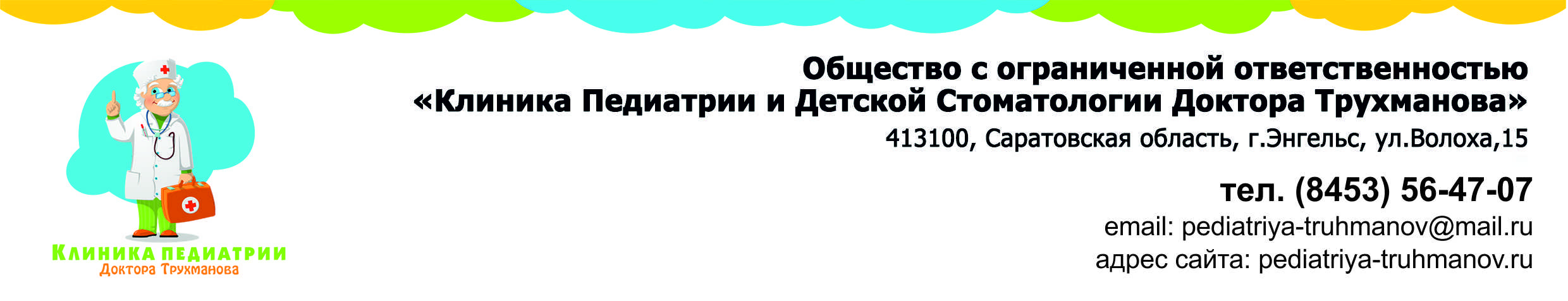 ЛАБОРАТОРНАЯ ДИАГНОСТИКАДанную информацию администратор проговаривает при предварительной записи на анализы. В случае, когда пациент приходит в клинику для сдачи лабораторных анализов и при этом у него имеется в наличии направление от специалиста Клиники Педиатрии Доктора Трухманова – вопрос о готовности к исследованию НЕ задаем. При наличии направления от нашего врача о правилах подготовки к сдаче анализов пациента уже уведомил врач, выписавший данное направление.Вид анализаПодготовкаОбщий анализ крови (ОАК)Кровь  на исследование рекомендуется сдавать натощак (в первой половине дня). Между последним приёмом пищи и взятием крови должно пройти не менее 1 часа, желательно - не менее 4 часов; при этом можно пить воду.Завтрак может состоять из несладкого чая, несладкой каши без масла и молока, яблока.Если вы принимаете какие-то лекарственные препараты, следует проконсультироваться с врачом по поводу целесообразности проведения исследования на фоне приёма препаратов или возможности отмены приёма препарата перед исследованием, длительность отмены определяется периодом выведения препарата из крови.Биохимические анализы крови (глюкоза, холестерин, билирубин и др.); Серологические тесты (сифилис, гепатит В); Гормоны (ТТГ, Т3, Т4)Кровь сдается натощак. «Натощак» - это когда между последним приёмом пищи и взятием крови проходит не менее 8 часов (желательно - не менее 12 часов). Сок, чай, кофе, тем более с сахаром - тоже еда, поэтому придётся потерпеть. Можно пить воду.Анализы на сахарный диабет (гликозилированный гемоглобин, глюкоза, глюкозо-толерантный тест)До проведения анализа необходимо знать концентрацию глюкозы в крови натощак.Накануне анализа последний прием пищи должен быть не позднее 22.00.Перед проведением анализа необходимо 30 мин. спокойно посидеть. Во время проведения теста нельзя курить, необходимо соблюдать эмоциональный и физический покой.Проводится в течении 2 часов с троекратным взятием крови (1-натощак, затем дается нагрузка глюкозой, 2-через час после нагрузки глюкозой, 3- еще через час). Все это время пациент должен находится в клинике в покое.Общий анализ мочи(ОАМ)Утренний туалет, первая порция мочи в стерильный контейнер.Моча должна быть собрана после тщательного туалета наружных половых органов (промежность вытирают насухо в направлении от половых органов к заднему проходу). Несоблюдение этого правила может привести к выявлению повышенного количества лейкоцитов и эритроцитов в моче, что затруднит постановку правильного диагноза.Доставить в лабораторию в течение 2-х часов. Если нет возможности сразу доставить , то контейнер с мочой следует хранить при температуре +2...+8°С. Не замораживать!Специальный контейнер необходимо приобрести в регистратуре.Исследование суточной мочиДля получения достоверных результатов необходимо воздержаться от физических нагрузок, лечь спать накануне в обычное время. Для сбора мочи, выделенной за 24 часа, необходимо заблаговременно получить соответствующую емкость (на 3 литра) у медсестры, консервант (навеска лимонной кислоты) и специальный стерильный контейнер для мочи. Первая утренняя порция мочи выпускается в унитаз, все последующие порции собираются в отдельную емкость, а затем переливаются в 3-литровую, в которую предварительно высыпается консервант, который позволяет сохранить в моче все имеющиеся в ней микроэлементы. Последняя порция берется точно в тоже время, когда накануне был начат сбор мочи. Емкость хранится в закрытом виде. По окончании сбора измеряется ее объем, тщательно взбалтывается и отливается 50 мл в чистый контейнер для мочи, который и доставляется в лабораторию.Анализ мочи по НичипоренкоПеред сбором тщательно провести туалет половых органов для предотвращения попадания выделений.Утренний туалет, средняя порция мочи в стерильный контейнер.Специальный контейнер необходимо приобрести в регистратуре Пробу нужно доставить в заборный пункт утром того же дня.!!! В один день ОАМ и Ничипоренко НЕ СДАЮТ!!!Моча для микробиологического исследования (посев мочи)Собирается средняя порция, то есть первые пару секунд ребенок должен помочиться в унитаз, затем – в стерильный контейнер, а в заключение – опять в унитаз. Важно не забыть тщательно помыть половые органы ребенка, чтобы результаты анализа были достоверными.
У новорожденных и грудных малышей мочу для посева собирают с использованием специальных полиэтиленовых мочеприемников. Доставить собранную у ребенка мочу в лабораторию следует не позже, чем через 2 часа после мочеиспускания. Допускается хранение мочи в холодильнике, но не более 3-4 часов.Сбор мочи проводится до начала медикаментозного леченияЕсли нужно оценить эффект проведенной терапии, то посев мочи производится по окончании курса лечения.Проба ЗимницкогоПроба проводится при обычном режиме и питании, однако объем потребляемой жидкости за сутки до обследования необходимо ограничить до 1-1,5 л.В 6.00 утра необходимо опорожнить мочевой пузырь.Начиная с 9.00 каждые 3 часа в отдельный контейнер с пометкой времени собирается порция мочи№1: 06.00 – 09.00;                       №2: 09.00 – 12.00;                   №3: 12.00 – 15.00;                №4: 15.00 – 18.00;    №5: 18.00 – 21.00;    №6: 22.00 – 24.00;   №7: 00.00 – 03.00;    №8: 03.00 – 06.00.Мочиться необходимо в специальную емкость, позволяющую точно измерить объем, затем моча переливается в один из стерильных контейнеров в количестве 50 мл, на котором фиксируется время, номер порции и полный объем полученный за этот период времени мочи.Все собранное количество мочи в 8 специальных контейнерах доставляется в лабораторию.Моча на стерильностьМоча собирается в стерильный контейнер на 60 мл (получить в регистратуре), после тщательного туалета наружных половых органов. Используется моча из средней порции утреннего мочеиспускания. Доставка материала в лабораторию осуществляется в течение 1,5 – 2 часов после сбора. Допускается хранение мочи в холодильнике не более 3-4 часов. В случае доставки мочи позже указанных сроков результаты посева могут быть недостоверны. Сбор мочи необходимо проодить до начала антибиотикотерапии.Кал на общий анализ (копрограмма), кал на яйца гельминтов, скрытую кровьСобирается в чистую посуду, в объеме равном 1\2 чайной ложки из различных мест разовой порции. Следует избегать примеси мочи и выделений из половых органов. Для получения достоверных результатов исследование не проводится у пациентов с кровотечениями (геморрой, длительные запоры, заболевания десен с признаками кровоточивости, менструации). Материал доставляется в лабораторию в течение 2 часов после сбора. При подготовке к исследованию за 3 дня до анализа из рациона исключается мясо, рыба, все виды зеленых овощей, помидоры, яйца, препараты, содержащие железо.Анализ на энтеробиозДля исследования используется мазок-отпечаток с прианальный области. Взятие биоматериала для исследования производится медицинской сестройСбор биоматериала производится только утром.Утром накануне забора биоматериала не проводить туалет кожных покровов в области ануса и ягодиц.Кал на дисбактериоз кишечника, посев на возбудителей кишечной инфекцииМатериал (кал) на кишечный дисбактериоз собирается до начала лечения антибактериальными и химиотерапевтическими препаратами (если невозможно, то не ранее, чем через 12 часов после отмены препарата).Забор материала проводить из последней порции фекалий стерильным шпателем.Необходимо поместить фекалии в специальную стерильную емкость, приобретенную в регистратуре.Материал доставить в течение 2 часов с момента сбора. Если по каким-либо причинам невозможно доставить свежий кал, баночку с образцом можно поставить в холодильник на 4 — 6 часовПрием материала осуществляется только в рабочие дни с 8.00 до 12.00.За трое суток до планируемого анализа не стоит знакомить грудничка с новыми продуктами прикорма.За 3 - 4 дня до исследования отменить приём слабительных препаратов и прекратить введение ректальных свечей. Кал, полученный после клизмы для исследования непригоден.За несколько дней до анализа прекращают прием любых медикаментов, в том числе и препаратов, часто применяемых при коликах у новорожденных.Нельзя использовать очистительные клизмы, слабительные препараты и ректальные свечи.На анализ необходимо собрать в стерильную емкость минимум 10 мл свежего утреннего кала. Кал на углеводыДля исследования кала на углеводы каловые массы собираются обязательно с жидкой частью. Исключить использование памперсов и других впитывающих материалов. Свежесобранный кал максимально быстро доставляется в лабораторию. Мазок на ИППП (инфекции, передающиеся половым путем)Мужчина: перед сдачей анализа 2 часа не мочиться.Женщина: через 48 часов после проведения кольпоскопии, ТВУЗИ, применения лекарственных препаратов, через 2 часа после мочеиспускания.Микроскопия окрашенного мазка отделяемого мочеполовых органовГинекологические мазки у женщин (материалом служат отделяемое наружных половых органов, уретры, влагалища, шейки матки, прямой кишки); у мужчин исследуют соскоб из уретры, сперму, секрет предстательной железы.Анализ мокротыПредпочтительным является исследование утренней порции мокроты. Перед сбором мокроты рекомендуется почистить зубы и прополоскать рот кипяченой водой. Недопустимо попадание в мокроту слюны и носовой слизи. Мокрота собирается в стерильный контейнер. При отсутствии мокроты, накануне вечером или рано утром в день сдачи анализа назначается отхаркивающее средство или раздражающие ингаляции. Мазок из горла (зева, миндалин) и носаЗа несколько дней до проведения этого анализа нельзя использовать спреи или растворы для полоскания горла, мази для носа, содержащие противомикробные средства или антибиотики. Использование этих лекарств может стать причиной получения ложноотрицательного результата анализа.Утром перед сдачей анализа нельзя пить, умываться, высмаркиваться, есть и чистить зубы.